CIUDAD DE MÉXICO – CANCÚN.DÍA 1. CIUDAD DE MÉXICO – TRASLADO DE LLEGADA.Recepción en el Aeropuerto Internacional de la Ciudad de México “Benito Juárez”, traslado al hotel de su elección. Tiempo libre. Alojamiento.DÍA 2. CIUDAD DE MÉXICO CITY TOUR – XOCHIMILCO.Desayuno en el hotel. Por la mañana iniciaremos el tour de la Ciudad de México conociendo el Palacio Nacional, en donde (si las autoridades permiten el acceso) podremos apreciar los bellos murales obra del gran artista mexicano Diego Rivera; la Plaza de la Constitución o Zócalo y la Catedral Metropolitana, así como las principales avenidas, como lo son Paseo de la Reforma donde podrá apreciar diversos monumentos como el Ángel de la Independencia y la Diana Cazadora. Continuaremos nuestro recorrido hacia Ciudad Universitaria donde observaremos el edificio central de rectoría, la Biblioteca Central donde admiraremos un mural pintado por Juan O’ Gorman, y el mural del Estadio Olímpico pintado por Diego Rivera. Posteriormente nos dirigimos a Xochimilco donde se abordará una bella trajinera decorada con flores, en las que se dará un recorrido entre canales. Almuerzo incluido. Regreso al hotel. Alojamiento.DÍA 3. BASÍLICA DE GUADALUPE – PIRÁMIDES DE TEOTIHUACAN.Desayuno en el hotel. Comenzaremos nuestro recorrido visitando la Plaza de las Tres Culturas en Tlatelolco y la calzada de Guadalupe hasta llegar a la Basílica de Nuestra Señora de Guadalupe, Patrona de América donde conoceremos las Basílicas: antigua y moderna, el cerrito del Tepeyac, la capilla del Pocito y de las Rosas, entre otros. Continuación a la zona arqueológica de Teotihuacán (ciudad de los Dioses) en donde admiraremos las Pirámides del Sol y la Luna, el templo de Quetzalcóatl, la calzada de los muertos, entre otros. Tiempo para almuerzo (no incluido). Regreso al hotel. Alojamiento.DÍA 4.  CIUDAD DE MÉXICO-CANCÚN.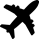 Desayuno en el hotel. A la hora indicada, traslado al Aeropuerto de Ciudad de México para tomar vuelo con destino a Cancún. (vuelo NO incluido)DÍA 5. CANCÚN. Día libre para disfrutar del hotel y la playa o realizar actividades opcionales. DÍA 6. CANCÚN.Día libre para disfrutar del hotel y la playa o realizar actividades opcionales. DÍA 7. CANCÚN.Día libre para disfrutar del hotel y la playa o realizar actividades opcionales. DÍA 8. CANCÚN – TRASLADO DE SALIDA.Desayuno en el hotel. A la hora indicada, traslado al Aeropuerto de Cancún para tomar vuelo a su ciudad de destino. Fin de nuestros servicios.Servicios incluidos:Traslados Aeropuerto Ciudad de México– Hotel – Aeropuerto Ciudad de México.Traslado Aeropuerto Cancún – Hotel – Aeropuerto Cancún.3 noches de alojamiento en la Ciudad de México.4 noches de alojamiento en Cancún.Desayuno diario en hoteles de ciudad.Todo incluido en hotel de Cancún.Visitas guiadas: Ciudad de México city tour, Basílica de Guadalupe, Plaza de las tres culturas, Xochimilco, Pirámides de Teotihuacán.Transportación en unidades exclusivas de turismo durante todo el recorrido.Guía bilingüe certificado por SECTUR.Seguro de cobertura terrestre.Impuestos.Servicios no incluidos:Vuelo interno Ciudad de México – Cancún. Alimentos no especificados en itinerario.Suplementos por eventos, temporadas o fechas especiales.Propinas a conductores, guías, bellboys y camaristas.Gastos y/o servicios no especificados en el itinerario.Notas importantes:Tarifa aplicable hasta 9 habitaciones. A partir de 10 se tendrá que cotizar como grupo.La transportación de cada servicio se asignará de acuerdo al número de pasajeros.El orden de los servicios podrá ser modificado en destino a criterio de operador en México con la finalidad de poder garantizar la optimización de los mismos y la completa seguridad de los pasajeros.Las habitaciones triples, en todos los hoteles contaran únicamente con dos camas dobles, por lo que un pasajero deberá forzosamente compartir cama, en ningún caso se garantiza cama adicional.Menores de edad se consideran de 4 a 10 años (pagan con tarifa de menor y menores de 3 años son gratis sin alimentos).